DESARROLLO DE LA SESION.ESTABLECIMIENTO DE QUORUMEl presidente de la Junta Directiva Doctor Alex Francisco González Menjívar, verificó la asistencia de quórum y procedió al inicio de la sesión tal como se detalla a continuación: 2. LECTURA, DISCUSIÓN Y APROBACIÓN DE ACTA ANTERIOR.Se procedió a la lectura al Acta No. 2638. Establecimiento de quórum y aprobación de agenda.Lectura, discusión y aprobación de acta anterior.Ratificación de Acuerdos.Correspondencia recibida de Centros de Atención.Correspondencia recibida de la Administración Superior. Participación de miembros de Junta Directiva, ponencias solicitadas a Jefaturas, Directores de Centros de Atención o invitados.Informes de Presidencia.Asuntos varios.El Acta 2638, ha sido aprobada por los presentes, por UNANIMIDAD de votos.3.- RATIFICACIÓN DE ACUERDOS.No hubo.4.- Correspondencia recibida de Centros de Atención.No hubo.5.- Correspondencia recibida de la administración superior.- Se recibió correo de la tesorería del ISRI para informar a los miembros de la Junta Directiva sobre la POLITICA GUBERNAMENTAL PARA EL PAGO DE OBLIGACIONES INSTITUCIONALES DEL ORGANO EJECUTIVO.- Se recibió oficio presidencia 2017-080 para informar a los miembros de la Junta Directiva de la misión fuera del país del presidente del Instituto Salvadoreño de Rehabilitación Integral ISRI.6.- Participación de miembros de Junta Directiva, ponencias solicitadas a Jefaturas Directores de Centros de Atención de la institución o invitados.6.1. Informe de caso de la XXXXXXX, presentado por Licenciada Patricia Coto de Pino.XXXXXXXXXXXXXXXXXXXXXXXXXXXXXXXXXXXXXXXXXXXXXXXXXXXXXXXXXXX XXXXXXXXXXXXXXXXXXXXXXXXXXXXXXXXXXXXXXXXXXXXXXXXXXXXXXXXXXX XXXXXXXXXXXXXXXXXXXXXXXXXXXXXXXXXXXXXXXXXXXXXXXXXXXXXXXXXXX XXXXXXXXXXXXXXXXXXXXXXXXXXXXXXXXXXXXXXXXXXXXXXXXXXXXXXXXXXX XXXXXXXXXXXXXXXXXXXXXXXXXXXXXXXXXXXXXXXXXXXXXXXXXXXXXXXXXXX XXXXXXXXXXXXXXXXXXXXXXXXXXXXXXXXXXXXXXXXXXXXXXXXXXXXXXXXXXX XXXXXXXXXXXXXXXXXXXXXXXXXXXXXXXXXXXXXXXXXXXXXXXXXXXXXXXXXXXXXXXXXXXXXXXXXXXXXXXXXXXXXXXXXXXXXXXXXXXXXXXXXXXXXXXXXXXXXX XXXXXXXXXXXXXXXXXXXXXXXXXXXXXXXXXXXXXXXXXXXXXXXXXXXXXXXXXXX XXXXXXXXXXXXXXXXXXXXXXXXXXXXXXXXXXXXXXXXXXXXXXXXXXXXXXXXXXX XXXXXXXXXXXXXXXXXXXXXXXXXXXXXXXXXXXXXXXXXXXXXXXXXXXXXXXXXXX XXXXXXXXXXXXXXXXXXXXXXXXXXXXXXXXXXXXXXXXXXXXXXXXXXXXXXXXXXX XXXXXXXXXXXXXXXXXXXXXXXXXXXXXXXXXXXXXXXXXXXXXXXXXXXXXXXXXXX XXXXXXXXXXXXXXXXXXXXXXXXXXXXXXXXXXXXXXXXXXXXXXXXXXXXXXXXXXX XXXXXXXXXXXXXXXXXXXXXXXXXXXXXXXXXXXXXXXXXXXXXXXXXXXXXXXXXXXXXXXXXXXXXXXXXXXXXXXXXXXXXXXXXXXXXXXXXXXXXXXXXXXXXXXXXXXXXX XXXXXXXXXXXXXXXXXXXXXXXXXXXXXXXXXXXXXXXXXXXXXXXXXXXXXXXXXXX XXXXXXXXXXXXXXXXXXXXXXXXXXXXXXXXXXXXXXXXXXXXXXXXXXXXXXXXXXX XXXXXXXXXXXXXXXXXXXXXXXXXXXXXXXXXXXXXXXXXXXXXXXXXXXXXXXXXXX XXXXXXXXXXXXXXXXXXXXXXXXXXXXXXXXXXXXXXXXXXXXXXXXXXXXXXXXXXX XXXXXXXXXXXXXXXXXXXXXXXXXXXXXXXXXXXXXXXXXXXXXXXXXXXXXXXXXXX XXXXXXXXXXXXXXXXXXXXXXXXXXXXXXXXXXXXXXXXXXXXXXXXXXXXXXXXXXX XXXXXXXXXXXXXXXXXXXXXXXXXXXXXXXXXXXXXXXXXXXXXXXXXXXXXXXXXXX XXXXXXXXXXXXXXXXXXXXXXXXXXXXXXXXXXXXXXXXXXXXXXXXXXXXXXXXXXX XXXXXXXXXXXXXXXXXXXXXXXXXXXXXXXXXXXXXXXXXXXXXXXXXXXXXXXXXXX XXXXXXXXXXXXXXXXXXXXXXXXXXXXXXXXXXXXXXXXXXXXXXXXXXXXXXXXXXX XXXXXXXXXXXXXXXXXXXXXXXXXXXXXXXXXXXXXXXXXXXXXXXXXXXXXXXXXXXXXXXXXXXXXXXXXXXXXXXXXXXXXXXXXXXXXXXXXXXXXXXXXXXXXXXXXXXXXX XXXXXXXXXXXXXXXXXXXXXXXXXXXXXXXXXXXXXXXXXXXXXXXXXXXXXXXXXXX6.2. Informe de la situación de inmueble ocupado por AISCIEPRO, por parte del Licenciado Carlos Atilio Paniagua, encargado del Control y Resguardo de Activo Fijo Institucional.El inmueble fue donado por el Señor Alfredo Novoa Arciniegas, en noviembre de 1982, a favor del Centro de Rehabilitación de Ciegos.En mayo del año 1989, el ISRI suscribe convenio de comodato con la Asociación Independiente Salvadoreña de Ciegos Progresistas (AISCIEPRO) para un periodo de 50 años.A partir del año 2005 se creó la Unidad de Control de Bienes Institucionales, se le ha dado seguimiento al inmueble entregado en calidad de comodato a AISCIEPRO, informando a las diferentes autoridades, las condiciones de abandono en la que se encuentra el inmueble, el cual se ha deteriorado con el paso de los años por falta de un adecuado mantenimiento; adicionalmente en las supervisiones no se encontraba abierto, ya que solo por las tardes atendían brindando servicios de masajes.A lo largo de las inspecciones que se han realizado se ha detectado que las habitaciones del inmueble son utilizadas para otros fines, diferentes a los que dieron origen al convenio mencionado, según informe anexo a la presente acta. Anexo 1.Cabe resaltar que a la fecha dicha Asociación, no cuenta con credenciales y permisos respectivos; así mismo que el día nueve de abril de este año, llevaron a cabo la Asamblea General de sus asociados, los cuales no superan las doce personas, ya que la mayoría han sido expulsados por malos comportamientos. Anexo 1.7.- Informes de Presidencia.No hubo.8.- Asuntos Varios.Participación de Licenciada Blanca de Somoza Jefe UACI en relación a “SUMINISTRO DE INSUMOS PARA LA PREPARACIÓN DE ALIMENTOS PARA PERSONAS DE LAS DIFERENTES DEPENDENCIAS DEL ISRI”.Licenciada de Somoza, explica que, mediante acuerdo JD 08/2017, ratificado en fecha 21 de marzo de 2017 Junta Directiva del ISRI adjudica, el SUMINISTRO DE INSUMOS PARA LA PREPARACION DE ALIMENTOS PARA PERSONAS DE LAS DIFERENTES DEPENDENCIAS DEL ISRI, por un monto adjudicado de $124,869.30 Según RESOLUCIÒN RAZONADA DE EXTINCIÒN DE CONTRATO LG 60/2016, emitida el día trece de marzo de dos mil diecisiete, por caducidad al mismo, ya no se podrá contratar, razón por la cual los bienes que se le habían adjudicado se tuvo que adjudicar al resto de oferentes participantes en la licitación pública 01/2017, debido a la extinción del contrato prorrogado LG 60/2016, con la persona natural XXXXXXX.Que el periodo para adjudicar venció el 18 de abril de 2017, por lo que fue necesario prorrogar por 30 días adicionales la adjudicación, por lo excepcional del caso, de conformidad a lo que establece el artículo 44, literal l) de LACAP y el romano III, literal f) de la base de la presente licitación, tiempo que servirá para modificar la adjudicación y concluir con la contratación.Los ofertantes manifestaron por escrito, estar de acuerdo en ampliar por 30 días adicionales la vigencia de las ofertas presentadas en la Licitación Pública 01/2017; por lo que la Comisión Evaluadora de Ofertas presentó a Junta Directiva nueva recomendación de adjudicación. Anexo 2. Participación de Licenciada Patricia Coto de Pino, Jefe Jurídico en relación a la Extinción del contrato LG 60/2016, y para ello presenta a Junta Directiva una bitácora de los tiempos en que se llevaron a cabo cada uno de los pasos que tanto la LACAP, así como el manual de la UNAC establecen para la extinción de los contratos. Anexo 3.Sin más asuntos que tratar, el presidente levanta la sesión, a las catorce horas con cuarenta y cinco minutos del día jueves veinte de abril del dos mil diecisiete y para constancia firmamos:Dr. Alex Francisco González Menjívar	        Licda. María Marta Cañas de Herrera	           Sra. Darling Azucena Mejía Pineda		        Licda. Carmen Elizabeth Quintanilla Espinoza          Dr. Miguel Ángel Martínez Salmerón	Licda. Nora Elizabeth Abrego de Amado            Licda. Nora Lizeth Pérez Martínez    	Licda. Sara María Mendoza	Acosta		Lic. Joselito Tobar Recinos   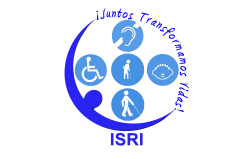 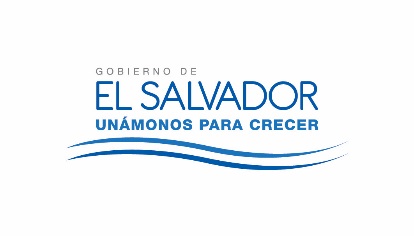 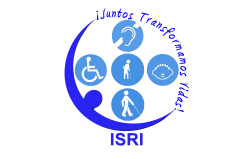 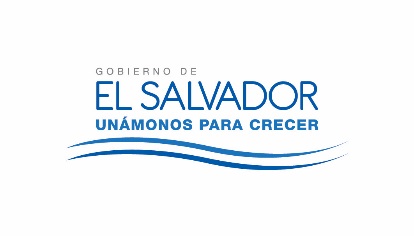 JUNTA DIRECTIVA DEL ISRINUMERO DE ACTA: 2639FECHA: jueves 20 DE ABRIL DE 2017.HORA DE INICIO: 12:50 HORASLUGAR: Sala de Sesiones del ISRI.ASISTENTES:Dr. Alex Francisco González Menjívar, Presidente; Sra. Darling Azucena Mejía Pineda y Licda. Carmen Elizabeth Quintanilla Espinoza, Representantes Propietaria y Suplente del Ministerio de Relaciones Exteriores; Licda. María Marta Cañas de Herrera, y Licda. Sara María Mendoza Acosta   Representante Propietaria y   Suplente del Ministerio de Trabajo;  Dr. Miguel Ángel Martínez Salmerón Representante suplente del Ministerio de Salud; Licda. Nora Elizabeth Abrego de Amado, Representante Propietaria de la Universidad de El Salvador; Licda. Nora Lizeth Pérez Martínez Representante suplente del Ministerio de Hacienda, Lic. Joselito Tobar Recinos, Gerente y Secretario de Junta Directiva y Licda. Verónica Langlois,  Asesor Ad-Honorem de Junta Directiva.AGENDA PROPUESTA: 1-Establecimiento de quórum y aprobación de agenda.2-Lectura, discusión y aprobación de acta anterior.3-Ratificación de Acuerdos.4-Correspondencia recibida de Centros de Atención.5-Correspondencia recibida de la Administración Superior. 6-Participación de miembros de Junta Directiva, ponencias solicitadas a Jefaturas, Centros de Atención e Invitados.7-Informes de Presidencia.8-Asuntos varios.AGENDA PROPUESTA: 1-Establecimiento de quórum y aprobación de agenda.2-Lectura, discusión y aprobación de acta anterior.3-Ratificación de Acuerdos.4-Correspondencia recibida de Centros de Atención.5-Correspondencia recibida de la Administración Superior. 6-Participación de miembros de Junta Directiva, ponencias solicitadas a Jefaturas, Centros de Atención e Invitados.7-Informes de Presidencia.8-Asuntos varios.